Obec Skuhrov nad Bělou zve na malou výstavu „MATEŘSTVÍMINULÝCH  GENERACÍ“     Expozice je zaměřena na textil, hračky a věci denní potřeby pro kojence              a batolata z let 1930 až 1980.Srdečně zveme všechny  zájemce  k nakouknutí.Výstava se uskuteční ve dnech 17. – 21. 10.2016 v zasedací místnosti OÚ, denně od 8.00 – 15.00 hodin.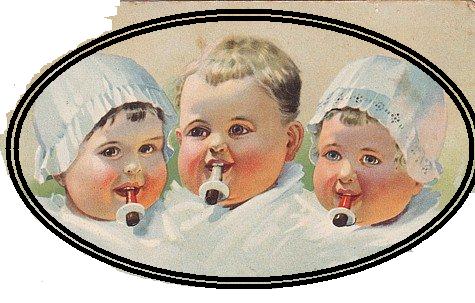 